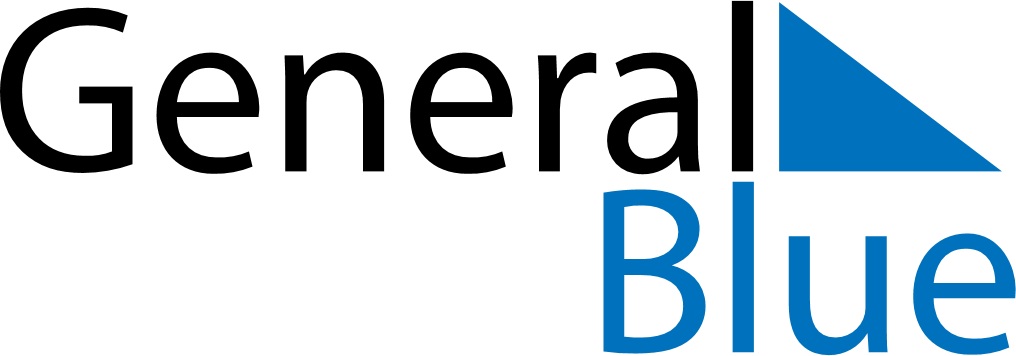 August 2030August 2030August 2030August 2030IcelandIcelandIcelandMondayTuesdayWednesdayThursdayFridaySaturdaySaturdaySunday1233456789101011Commerce Day1213141516171718192021222324242526272829303131